تقرير تنفيذ برنامج الأسبوع العالمي للفضاء2023 على مستوى المدرسة      معد/ة التقرير                                                              مديرالمكتب      الاسم: ليلى عبده أحمد حفظي                                      الاسم:    ملاحظة: يرسل تقرير المدرسة إلى قسم النشاط الطلابي (بنين –بنات )في مكتب التعليم التابع لهاسم المدرسةالمرحلةعدد الطلبة الكليعدد الطلبة ومنسوبات المدرسة الحاضرين البرنامجهل تم التسجيل بالموقع الرسمي لأسبوع الفضاءنعم / لاهل تم التسجيل بالموقع الرسمي لأسبوع الفضاءنعم / لارقم الحدث الذي وصلكم بالايميل بعد التسجيلرقم الحدث الذي وصلكم بالايميل بعد التسجيلعنوان الحدث الذي تم اختياره وإدخاله بالموقعهل تم إدراج التقرير والصور بالموقعنعم / لاالعاليةالابتدائية والمتوسطة75150نعمنعم6862468624الفضاء وريادة الاعمالنعمآلية التنفيذآلية التنفيذآلية التنفيذآلية التنفيذآلية التنفيذآلية التنفيذآلية التنفيذآلية التنفيذآلية التنفيذآلية التنفيذ     √إذاعةمحاضرة، ندوة√تصميم مقاطع فيديو√رسوم بيئية     √إذاعةمحاضرة، ندوة√تصميم مقاطع فيديو√رسوم بيئية     √إذاعةمحاضرة، ندوة√تصميم مقاطع فيديو√رسوم بيئية√مسابقةمهرجان√ورشة علميةمعرض لمنتجات الطلبة√مسابقةمهرجان√ورشة علميةمعرض لمنتجات الطلبة√مسابقةمهرجان√ورشة علميةمعرض لمنتجات الطلبة√مسابقةمهرجان√ورشة علميةمعرض لمنتجات الطلبةرصد فلكي√بحوث ومقالاتمشاريع وبرامجأخرىرصد فلكي√بحوث ومقالاتمشاريع وبرامجأخرىرصد فلكي√بحوث ومقالاتمشاريع وبرامجأخرىالايجابياتالايجابياتالايجابياتالايجابياتالايجابياتفرص التحسينفرص التحسينفرص التحسينفرص التحسينفرص التحسينتثقيف الطلبة بعلوم الفضاء وبث روح التنافس بينهم .تثقيف الطلبة بعلوم الفضاء وبث روح التنافس بينهم .تثقيف الطلبة بعلوم الفضاء وبث روح التنافس بينهم .تثقيف الطلبة بعلوم الفضاء وبث روح التنافس بينهم .تثقيف الطلبة بعلوم الفضاء وبث روح التنافس بينهم .توزيع مجلات علمية تتحدث عن الفضاء للطلبة توزيع مجلات علمية تتحدث عن الفضاء للطلبة توزيع مجلات علمية تتحدث عن الفضاء للطلبة توزيع مجلات علمية تتحدث عن الفضاء للطلبة توزيع مجلات علمية تتحدث عن الفضاء للطلبة                        صور توثيق الفعالية                                                             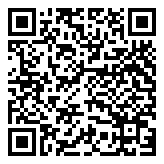                        صور توثيق الفعالية                                                                                    صور توثيق الفعالية                                                                                    صور توثيق الفعالية                                                                                    صور توثيق الفعالية                                                                                    صور توثيق الفعالية                                                                                    صور توثيق الفعالية                                                                                    صور توثيق الفعالية                                                                                    صور توثيق الفعالية                                                                                    صور توثيق الفعالية                                                             رابط التغريدة التي تم نشرها في حساب المدرسة الرسمي للإعلان عن الفعاليةرابط التغريدة التي تم نشرها في حساب المدرسة الرسمي للإعلان عن الفعاليةرابط التغريدة التي تم نشرها في حساب المدرسة الرسمي للإعلان عن الفعاليةرابط التغريدة التي تم نشرها في حساب المدرسة الرسمي للإعلان عن الفعاليةرابط التغريدة التي تم نشرها في حساب المدرسة الرسمي للإعلان عن الفعاليةرابط التغريدة التي تم نشرها في حساب المدرسة الرسمي للإعلان عن الفعاليةرابط التغريدة التي تم نشرها في حساب المدرسة الرسمي للإعلان عن الفعاليةرابط التغريدة التي تم نشرها في حساب المدرسة الرسمي للإعلان عن الفعاليةرابط التغريدة التي تم نشرها في حساب المدرسة الرسمي للإعلان عن الفعاليةرابط التغريدة التي تم نشرها في حساب المدرسة الرسمي للإعلان عن الفعالية